Необыкновенная математика обыкновенных вещей 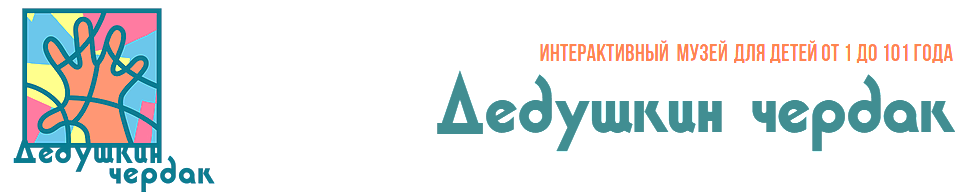 Материалы для учениковЗадание 1ПРИКАЗ № 550Новые единые государственные розничные цены
на продовольственные и промышленные товарыI.В связи с отменой карточной системы и во исполнение Постановления Совета Министров СССР и ЦК ВКП(б) от 14 декабря 1947 г. ввести в действие с 16 декабря 1947 г. единые государственные розничные цены на продовольственные и промышленные товары:1. Поясные единые розничные цены на хлеб и другие продовольственные товары (в рублях и копейках за килограмм):2. На фрукты, молочные продукты и яйца следующие сезонные поясные розничные цены (в рублях и копейках):3. Единые розничные цены (для всех поясов) на следующие товары (в рублях и копейках):4. Единые розничные цены на промышленные товары (в рублях и копейках):Министр торговли СССР А. ЛЮБИМОВИсточник: ИЗВЕСТИЯ СОВЕТОВ ДЕПУТАТОВ ТРУДЯЩИХСЯ СССРпонедельник, 15 декабря 1947 г., № 294 (9516).Постановление Совета Министров СССР и ЦК ВКП (б)«О новом снижении с 1 марта 1949 года государственных розничных цен на товары массового потребления»Совет Министров Союза ССР и ЦК ВКП (б) постановляют:а) Снизить с 1 марта 1949 года государственные розничные цены на товары массового потребления в среднем в следующих размерах:Снизить соответственно цены в ресторанах, столовых, чайных и других предприятиях общественного питания.б) Поручить Министерству торговли СССР установить в соответствии с настоящим постановлением новые сниженные государственные розничные цены на перечисленные в пункте «а» настоящего постановления продовольственные, фуражные и промышленные товары.28 февраля 1949 годаИсточник: ИЗВЕСТИЯ СОВЕТОВ ДЕПУТАТОВ ТРУДЯЩИХСЯ СССРот 1 марта 1949 г. № 49 (9889)Задание 2Азбука Морзе, или морзянка, – это особый способ кодирования знаков, который шифрует буквы алфавита, цифры и знаки препинания с помощью последовательности сигналов: длинных («тире») и коротких («точек»).Азбука получила свое имя в честь американского изобретателя и художника Сэмюэла Морзе. Свое детище он представил 8 февраля 1838 года.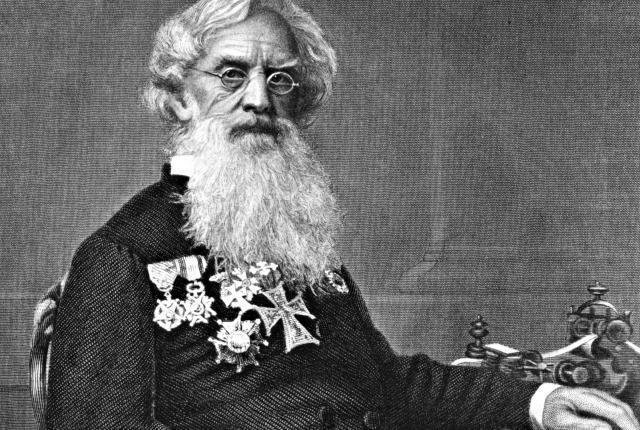 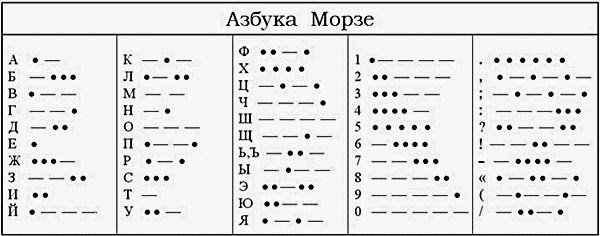 Задание 3. Облигация Общества Закавказской железной дорогиОблигация в 125 рублей металлом, 1882 год.3% облигация Общества Закавказской железной дороги была выпущена в 1882 году на бумаге с водяными знаками согласно Высочайше утвержденному положению Комитета Министров для увеличения капитала Общества, что требовалось для сооружения Батумского и Бакинского участков. Закавказские железные дороги – казенные железные дороги, построенные в 1872–1913 гг. Проходили по территориям Бакинской, Тифлисской, Эриванской, Кутаисской, Карской губерний и Елизаветпольской области (по территории современных Грузии, Армении, Азербайджана, Абхазии).С постройкой Закавказских железных дорог укрепилось военно-политическое положение России на границах с Турцией и Персией. Строительство дороги начато в 1865 году сооружением Поти-Тифлисской железной дороги. Участок Поти – Зестафони был открыт 14 августа 1871 г., вся линия – в 1872 г. С развитием Бакинских нефтяных промыслов назревает необходимость в вывозе нефти в порты, и в 1883 г. были открыты для движения участки Самтреди – Батум и Тифлис – Баку. В 1899–1908 годах была построена линия Тифлис – Александрополь – Эривань – Джульфа.Уже в 1913 году протяженность дороги составила 1767 верст (более 1870 км). После распада Советского союза Закавказская железная дорога была фактически разделена между Абхазской (участок Самтредского отделения к западу от реки Ингур(и)), Армянской (Ереванское отделение) и Грузинской (Самтредское отделение к востоку от реки Ингур(и) и Тбилисское отделение) железными дорогами.Задание 4Периско́п (от др.-греч. περι- – «вокруг» и σκοπέω – «смотрю») – оптический прибор для наблюдения из укрытия. Простейшая форма перископа – труба, на обоих концах которой закреплены зеркала, наклоненные относительно оси трубы на 45° для изменения хода световых лучей. В более сложных вариантах для отклонения лучей вместо зеркал используются призмы, а получаемое наблюдателем изображение увеличивается с помощью системы линз.Наиболее известные виды перископа, такие как перископы на подводных лодках, танках, ручные перископы и стереотрубы (их также можно использовать как перископ), широко применяются в военном деле.Задание 5Гири – это меры массы, которые применяются при взвешивании для поверки весов и градуировки, иногда являются мерами силы тяжести, используемыми для нагрузок при испытаниях механического типа и поверки динамометров.Гири появились вместе с весами несколько тысяч лет назад благодаря развитию торговли. В те времена гири обладали различной формой в зависимости от типа происхождения (египетского, римского, вавилонского, греческого и иного), истории известны гири в виде голов священных животных или целых фигур. В Древней Руси, как и во многих других странах, использовали монеты в качестве мер массы помимо их основной задачи. В конце XVIII века в России выпускались наборы с чугунными гирями, имеющими шарообразную форму: пуды, фунты и золотники различного веса и объема. Данный набор эволюционировал в течение долгого срока, благодаря чему и сохранился вплоть до внедрения в СССР метрической системы мер, которая исчисляется килограммами, граммами и миллиграммами.Гири подразделяются на эталонные, образцовые – для поверочных работ, состоящие из четырех разрядов, и рабочие, состоящие из пяти классов. Рабочие, в свою очередь, делятся на накладные (отдельные гири или наборы гирь) и встроенные в весы. Встроенные гири являются неотъемлемой частью весов, поэтому они подвергаются поверке и используются исключительно в данных весах.Гири имеют различные параметры, такие как значение массы, предел допустимой погрешности вычисления массы при поверке и допустимое отклонение от номинального значения (точность подгонки).Самым лучшим материалом для выплавки точных гирь считается платиноиридиевый сплав, из которого изготавливается эталон килограмма. Иные точные гири производятся из немагнитного хромоникелевого сплава или немагнитной нержавеющей стали. Миллиграммовые гири могут изготовляться из тантала или алюминия. Выпускаются гири массой в диапазоне от 1 миллиграмма для ювелирной и медицинской промышленности до 5 тонн для поверки динамометров, а также автомобильных и вагонных весов.14 декабря 1947 г.гор. МоскваI поясII поясIII поясХлеб ржаной2-803-003-20Мука ржаная обойная4-404-805-20Мука пшеничная 1 сорта7-008-009-00Пшено толченое 1 сорта5-506-006-50Крупа гречневая ядрица11-0012-0013-00Макароны из муки 1 сорта9-0010-0011-00Сахар рафинад мелкоколотый13-5015-0016-50Мясо говяжье ср. упитанности 1 с.28-0030-0032-00Масло сливочное соленое высшего сорта62-0064-0066-00Соль молотая № 21-601-601-80Овес2-202-502-80I поясI поясII поясII поясIII поясIII поясотдоотдоотдоМолоко цельноелитр2-503-503-004-004-005-00Яйца столовые
1 категориидесяток10-0014-0012-0016-0014-0018-00Чай байховый грузинский 1 сорт100 гр16-00Кофе натуральный жареный в зернах 1 сорт1кг75-00Мороженое молочное в расфасовке по 100 гр1 кг20-00АртикулЕдиница
измерен.В городахВ сельской
местностиСитец набивной. Крап Д, шир. 60–62 см6метр10-1011-20Сатин «Экстра» мерсеризованный, шир. 60–63 см144метр25-2028-00Платье женское шерстяное из крепа Жаккард 20141-23шт.510-00560-00Костюм мужской двойка, однобортный, из трико камвольного полушерстяного 3812-16шт.430-00450-00Полуботинки мужские на кожаной подошве всех видов кроя из черного шевро Р4144 чшпара260-00288-00Туфли женские Р4144 чшпара260-00288-00Валенки мужские некрашеные0129Нпара195-00216-00Спичкикоробка0-200-20Часы металлические наручные
«Звезда» и «ЗИФ»Т-18штука900-00900-00Патефон модель ПТ-3штука900-00900-00Радиоприемник «Рекорд» 5-ламповыйштука600-00600-00Фотоаппарат «ФЭД-1»штука1100-001100-00Хлеб и мукана 10%Крупа и макаронына 10%Зернофураж, жмыхи, отруби, комбикормана 20%Сенона 30%Печенье, пряники, тортына 10%Мясо, колбасные изделия и консервына 10%Рыба и рыботоварына 10%Масло сливочное и топленоена 10%Сыр и брынзана 20%Сольна 30%Парфюмерные изделияна 20%Пальто, костюмы, платья и другие швейные изделия из шерстяных тканейна 12%Платья, сорочки, блузки и другие швейные изделия из шелковых тканейна 15%Шерстяные тканина 10%Шелковые тканина 10%Индивидуальный пошив одежды в ателье и мастерскихна 20%Ниткина 15%Чулки и носки шелковыена 15%Обувь текстильная и комбинированнаяна 15%Головные уборы (шляпы и кепи)на 15%Текстильная галантереяна 15%Строчевышивальные изделияна 15%Механа 10%Металлическая галантерея и галантерея из кожзаменителейна 10%Изделия из пластмассы и целлулоида (посуда, бытовые приборы и другие)на 20%Металлохозяйственные товары (электрочайники, электроплитки, электроутюги и другие)на 10%Скобяные изделияна 20%Шорные товарына 20%Цементна 30%Мотоциклына 15%Велосипедына 20%Радиоприемникина 20%Телевизорына 25%Пианино, аккордеоны, баяны и гармонина 20%Патефонына 30%Граммофонные и патефонные пластинкина 20%Часына 30%Ювелирные изделияна 20%Пишущие машинкина 20%Фотоаппараты и биноклина 10%Председатель Совета Министров СССРСекретарь ЦК ВКП(б)И. СТАЛИНГ. МАЛЕНКОВ